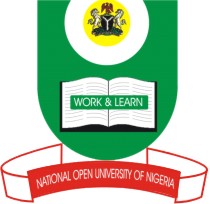 NATIONAL OPEN UNIVERSITY OF NIGERIAUniversity Village, Plot 91, Cadastral Zone, Nnamdi Azikiwe Expressway, Jabi, AbujaFACULTY OF SCIENCE Course Code:	CIT 841						Time:	 2 hrsCourse Title:	Advanced Information Storage and Retrieval Course Credit Unit:	2Instruction:	Answer Question 1 (25 marks) and any other three (15 marks each)1(a)	State the division of information according to its content (3 marks) 1(b)	Describe four major steps available in the information life cycle (8 marks)1(c )     Define Information retrieval (4 marks)1(d)	Describe organisation of digital information (4 marks)1(e)	List the basic features of digital information (6 marks)2(a).	Define the term ‘Metadata’ (5 marks)2( b).	Describes the three types of Metadata (6 marks)2(c)	State the reasons for creating Metadata (4 marks) 3(a).	Define the concept of  Search Engine (5 marks)3(b)	What are the three major components of a search engine? (6 marks) 3(c)	Explain briefly the World Wide Wide (4 marks)4(a)	Define Information Organization (5 marks)4(b)	State the objectives of information organization (4 marks)4(c)	List the standards for effective information organisation and storage (6 marks) 5(a)  Define the following termsQuery			(2  marks)Query formulation		(2 marks)5(b)	 List three  main factors that affect query formulation (3 marks):   5(c) 	List eight (8) components of Retrieval Model (8 marks)6(a)	List three (3) methods to specify user profiles (6 marks)6(b)	List three (3) specific information that are contained in MARC records (3 marks) 6(c)	List the three (3) expertise that users supposed to possess for effect searches (6 marks)